Student Affairs Fieldwork Weekly Narrative Reflection FormThe Student must report briefly each week and reflect on their learning by giving a description of the Fieldwork activities related to individual student contact, group meetings or presentations, assessment, administrative paperwork, consultation / community work, special projects, participation in staff meetings, and professional development.Month 1Month 2Month 3Month 4 of EducationDepartment of Educational PsychologyIntern Name:      Semester/Year:      Academic Program:      Phone:      Site:      For Week 1,       through      For Week 1,       through      For Week 2,       through      For Week 2,       through      For Week 3,       through      For Week 3,       through      For Week 4,       through      For Week 4,       through      SignaturesStudent: ___________________________________________________________________________Date: ____________On-site supervisor: ________________________________________________________________Date: ____________For Week 5,       through      For Week 5,       through      For Week 6,       through      For Week 6,       through      For Week 7,       through      For Week 7,       through      For Week 8,       through      For Week 8,       through      SignaturesStudent: ___________________________________________________________________________Date: ____________On-site supervisor: ________________________________________________________________Date: ____________For Week 9,       through      For Week 9,       through      For Week 10,       through      For Week 10,       through      For Week 11,       through      For Week 11,       through      For Week 12,       through      For Week 12,       through      SignaturesStudent: ___________________________________________________________________________Date: ____________On-site supervisor: ________________________________________________________________Date: ____________For Week 13,       through      For Week 13,       through      For Week 14,       through      For Week 14,       through      For Week 15,       through      For Week 15,       through      For Week 16,       through      For Week 16,       through      SignaturesStudent: ___________________________________________________________________________Date: ____________On-site supervisor: ________________________________________________________________Date: ____________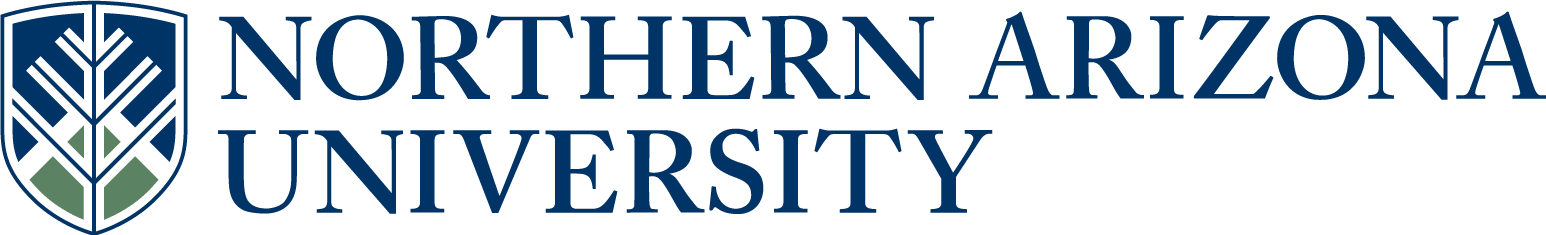 